МИНИСТЕРСТВО ОБРАЗОВАНИЯ И НАУКИ РЕСПУБЛИКИ САХА (ЯКУТИЯ)
ГОСУДАРСТВЕННОЕ АВТОНОМНОЕ ОБРАЗОВАТЕЛЬНОЕ УЧРЕЖДЕНИЕ РЕСПУБЛИКИ САХА (ЯКУТИЯ)«РЕГИОНАЛЬНЫЙ ТЕХНИЧЕСКИЙ КОЛЛЕДЖ В Г. МИРНОМ
УДАЧНИНСКОЕ ОТДЕЛЕНИЕ ГОРНОТЕХНИЧЕСКОЙ ПРОМЫШЛЕННОСТИИССЛЕДОВАТЕЛЬСКАЯ РАБОТАпо учебной дисциплине Физикана тему«Развитие современных средств связи в городе Удачный»Автор проекта:Студент 2 курса Э-22\9у Каримов Сергей РустамовичЭлектромонтер по ремонту и обслуживании электрооборудованияРуководитель проекта: Любавина С.А.– преподаватель физикиУдачный, 2023 г.СОДЕРЖАНИЕ«Развитие современных средств связи в удачном»Автор: Каримов Сергей Рустамович, студент группы Э-22/9у«2 курс, Электромонтер по ремонту и обслуживаниюэлектрооборудования»ГАПОУ РС (Я) «МРТК», УО ГТПВВЕДЕНИЕПотребность в получении известий из других стран и местностей восходит своими корнями к глубокой древности. Так, например, для передачи информации в глубокой древности использовались такие примитивные виды связи, как передача звуковых и лучевых сигнальных сообщений: бой в барабаны, использование костров, дыма, солнечного света. Существовали и другие способов передачи информации: голубиная почта, пешая, конная, караванная эстафета.          Актуальность: Потребность в общении, в передаче и хранении информации возникла и развивалась вместе с развитием человеческого общества. Сегодня уже можно утверждать, что средства связи является определяющим фактором интеллектуальной, экономической и оборонной возможностей человеческого общества, государства. Средства связи непрерывно совершенствуются в соответствии с изменением условий жизни, с развитием культуры и техники, связи или обеспечении функционирования сетей связи. Гипотеза исследования: углубить познания какой интернет быстрее в городе удачном.Объект исследования: интернет.Предмет исследования: провайдеры в городе Удачный Цель исследования: изучить интернет.Метод исследования: изучить, рассмотреть, исследовать, наблюдение.Задачи исследования:Рассмотреть виды средств связиОпределить значение средств связи для человекаВыявить положительные и отрицательные стороны влияния сотовой связи на Удачный.Теоретическая значимость работы: собранная информация поможет людям расширить знания в данной теме Практическая значимость работы: окажет людям помощь при выборе провайдера «Развитие современных средств связи»Автор: Каримов Сергей Рустамович, студент группы Э-22/9у«2 курс, Электромонтер по ремонту и обслуживаниюэлектрооборудования»ГАПОУ РС (Я) «МРТК», УО ГТПТЕОРЕТИЧЕСКАЯ ЧАСТЬ 1.1 Что представляет собой средства связи.Средства связи - технические и программные средства, используемые для формирования, приема, обработки, хранения, передачи, доставки сообщений электросвязи или почтовых отправлений, а также иные технические и программные средства, используемые при оказании услуг.Старинные письма — признанный образец культуры общения людей. Выпускалась специальная бумага, духи для пропитки конвертов, клише, сургуч и печатки — все это было в порядке вещей, и написать письмо другому человеку было целым ритуалом.Средства связи можно разделить на две основные группы: проводные и беспроводные. Проводные средства связи включают в себя кабельные линии, телефонные линии, оптические кабели и т.д. Беспроводные средства связи включают в себя радиосвязь, спутниковую связь, Wi-Fi и Bluetooth.Основные типы средств связи:Телефонная связь: Один из самых старых и широко используемых типов связи, который позволяет людям и организациям общаться через телефонные линии или голосовую почту. Это включает в себя настольные телефоны, мобильные телефоны, телефонные системы и голосовую почту.Интернет связь: наиболее популярный тип связи, который позволяет людям общаться онлайн через социальные сети, электронную почту, мессенджеры и другие онлайн-инструменты. Интернет связь также используется для получения информации, совершения покупок, игр, медиа и других задач.Почтовая связь: Традиционный и все еще популярный способ отправки грузов и писем по почте. Почтовые системы также обеспечивают услуги грузоперевозок и курьерских услуг в различных частях мира.1.2 Виды средств связи.Для реализации процесса связи применяется техника связи, которая включает в себя:средства электросвязи;подвижные средства связи;средства сигнальной связи;средства управления связью.Рассмотрим классификацию и назначение этих средств.Средства военной связи - технические средства, осуществляющие передачу, обработку и (или) прием сообщений в системе военной связи. По функциональному предназначению в системе связи можно выделить четыре основные группы средств связи:каналообразующие;коммутационные;специальные;оконечные.Специальные:Аппаратура передачи данныхАппаратура засекречивания АРПУ, КРУОконечные:Телефонные аппаратыТелеграфные аппаратыФаксимильные аппаратыКоммутационные средства - средства военной связи, предназначенные для коммутации каналов, сообщений или пакетов сообщений.Каналообразующие средства - средства военной связи, предназначенные для образования типовых каналов передачи и групповых трактов первичной сети военной связи. Каналообразующие средства подразделяют на радио, радиорелейные, тропосферные, спутниковые, проводные (кабельные). Радиосредства применяются во всех видах Вооруженных Сил и звеньях управления. Они являются основными, а во многих случаях и единственными средствами прямой связи с подвижными объектами и штабами, находящимися в движении или в тылу противника.«Развитие современных средств связи»Автор: Каримов Сергей Рустамович, студент группы Э-22/9у«2 курс, Электромонтер по ремонту и обслуживаниюэлектрооборудования»ГАПОУ РС (Я) «МРТК», УО ГТП2. ИССЛЕДОВАТЕЛЬСКАЯ ЧАСТЬ2.1 РостелекомРостелеком — российская телекоммуникационная компания, предоставляющая услуги связи, цифровые услуги и сервисы населению и другим организациями.История30 декабря 1992 года распоряжением Госкомимущества России создано государственное предприятие «Ростелеком», в состав которого вошли 20 государственных предприятий междугородной и международной связи, а также оборудование связи «Интертелекома».На базе какого оператора работает РостелекомTele2 в России начал первым предоставлять свою инфраструктуру в аренду другим компаниям. Ростелеком работает на базе именно этого оператора. Кроме них, сетевой инфраструктурой Tele2 пользуются ещё и операторы Тинькофф Мобайл, ТТК Мобайл, Danycom и другие компании.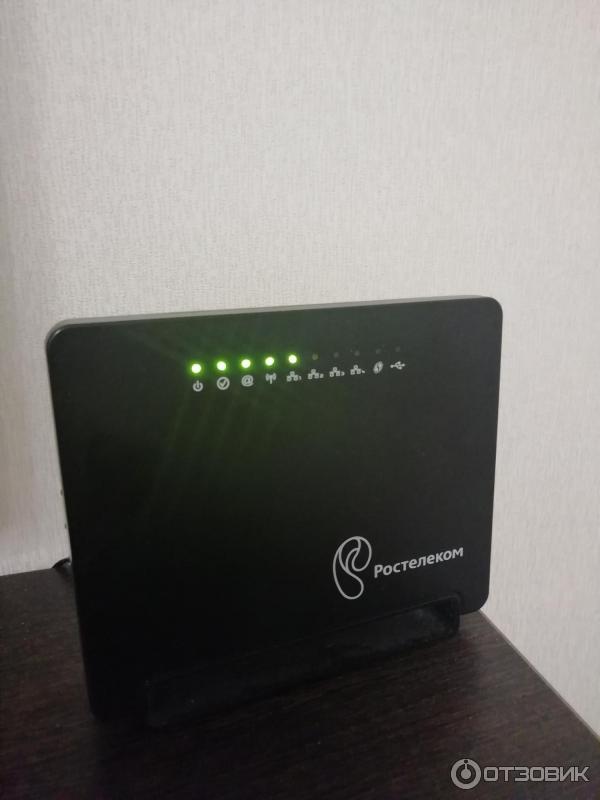 Рисунок 1- Роутер РостелекомаНаблюдения«Ростелеком» провел масштабные работы по организации беспроводного широкополосного доступа в интернет (Wi-Fi) и системы видеонаблюдения в государственных и муниципальных общеобразовательных учреждениях 24 регионов России в рамках национальной программы «Цифровая экономика Российской Федерации» и федерального проекта «Цифровая образовательная среда».Исследование:Технологии развлечения Город Fast + 100 Технологии развлечения: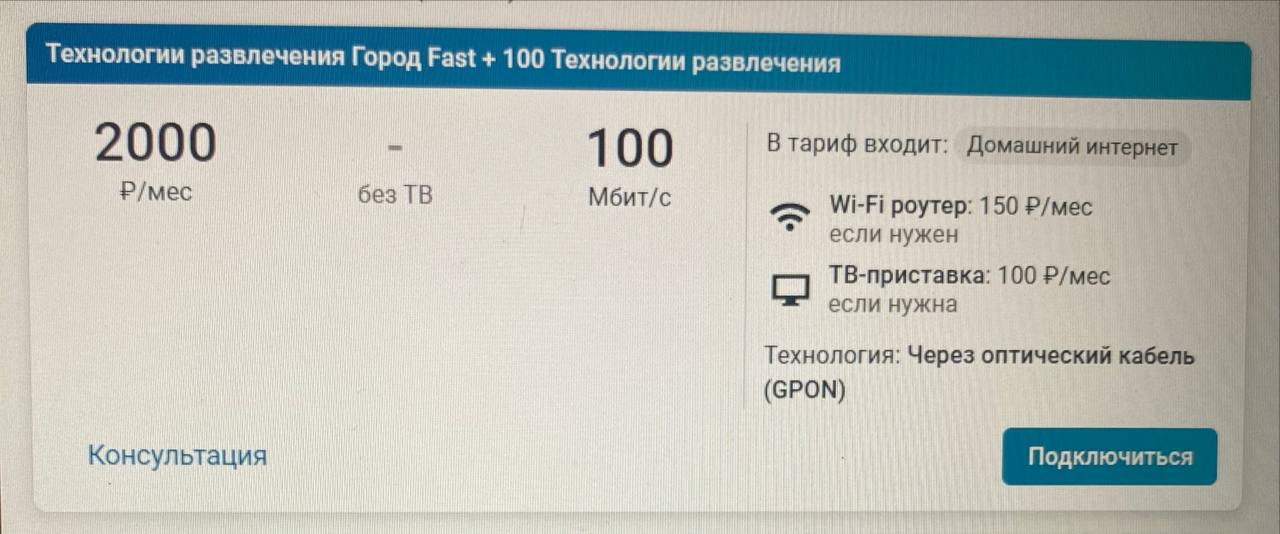 Игровой тест-драйв: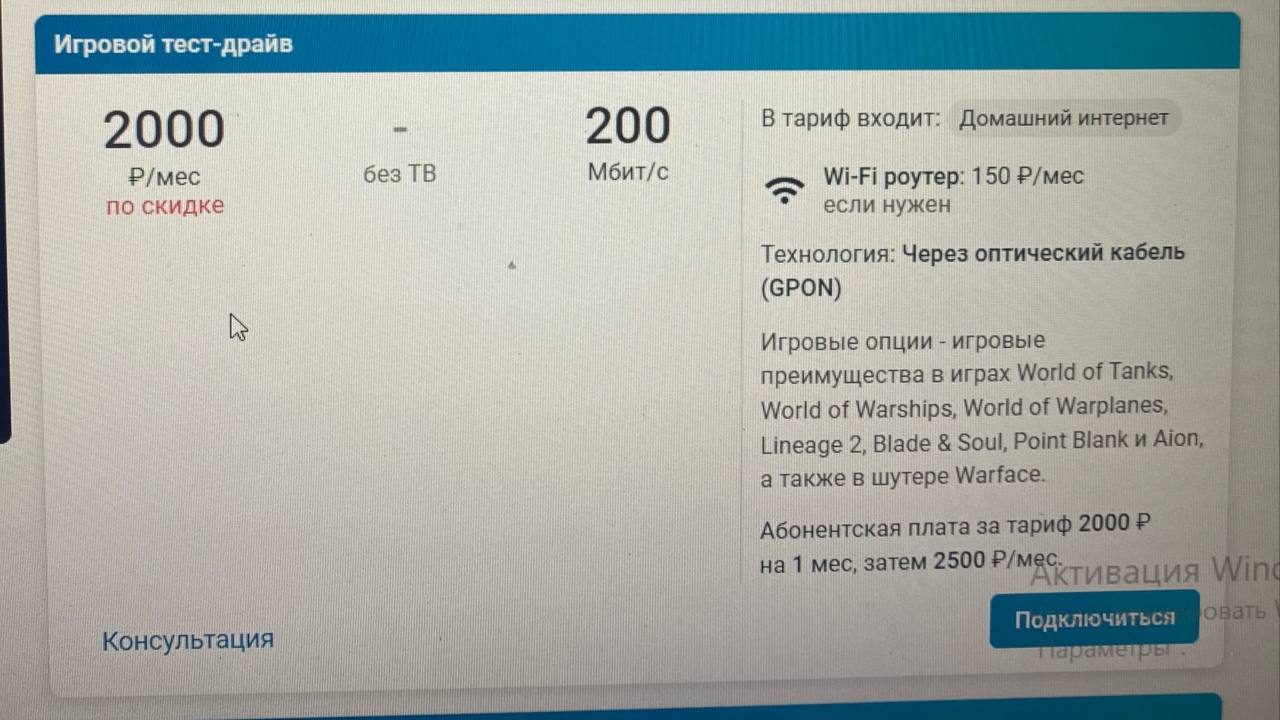 2.2 РубикомРубиком  – это высокоскоростной безлимитный Интернет в Вашем доме, который может быть недорогим и радовать надежностью и качество, региональный Интернет-провайдер, предоставляющий телекоммуникационные услуги в городе Удачный Мирнинского района Республики Саха (Якутия).ИсторияПервоначально «Рубиком» также арендовал волокна, но в конце 2007 года было достигнуто соглашение о выкупе части ресурсов у «Мастер-Коннекта». «Рубиком» планирует эксплуатировать и расширять свою сеть, ориентируясь на подключение бизнес-клиентов и предоставление им полного спектра качественных телекоммуникационных услуг. Одной из ключевых услуг «Рубикома» является объединение офисов московских клиентов каналами передачи данных с офисами более чем в 200 городах России и мира.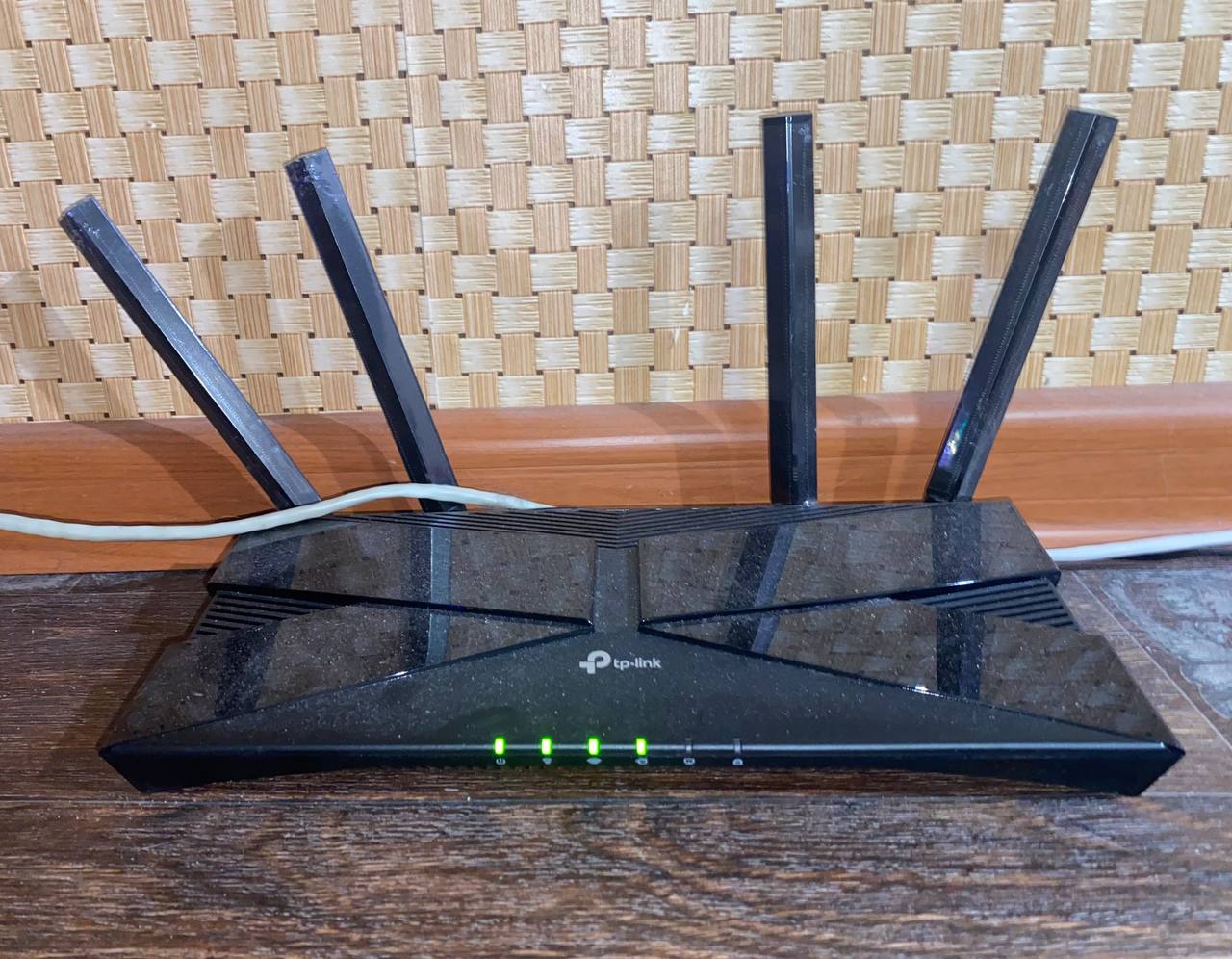 Рисунок 3 - Роутер РубикомаНа базе какого оператора работает рубикомОператор связи «Рубиком» за год организовал собственную оптоволоконную сеть на территории Москвы на базе сети «Мастер-Коннект». Ресурсы волоконно-оптической сети «Мастер-Коннект», строительство которой осуществляет компания «Мастертел-Север», сдаются операторам связи и корпоративным пользователям в аренду.НаблюденияВ г. Удачный (республика Саха (Якутия)) работают 2 провайдера:предоставляет услуги домашнего интернета, настраивает беспроводной интернет.проводят интернет в квартиры, тянут в частные дома, настраивает беспроводной интернет. За значительные достижения в экономике и в социальной сфере в канун юбилея учредитель компании «Рубиком» Вячеслав Андреевич Руф был награжден государственной медалью.Исследования:70 Мбит/с - высокоскоростной оптический интернет. Минимальные задержки и быстрая загрузка контента. Комфортный просмотр видео, онлайн-игры и интернет-серфинг: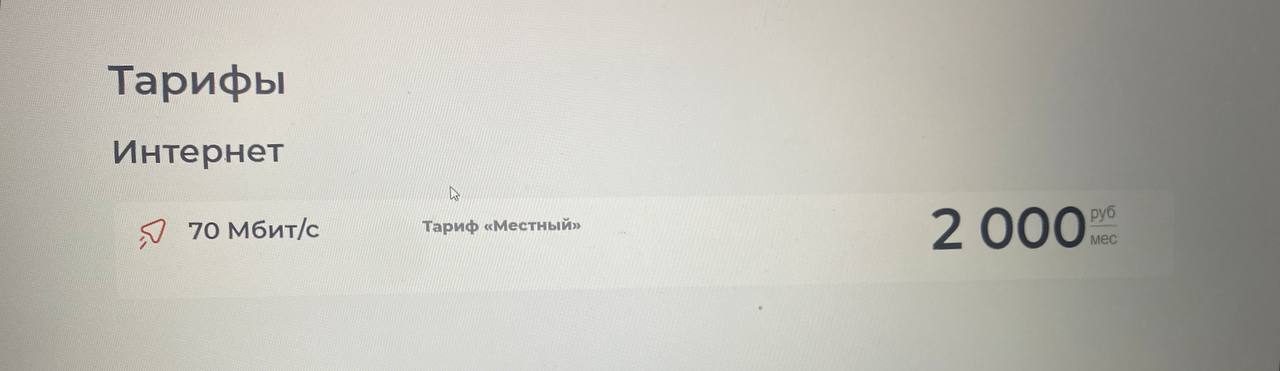 «Развитие современных средств связи»Автор: Каримов Сергей Рустамович, студент группы Э-22/9у«2 курс, Электромонтер по ремонту и обслуживаниюэлектрооборудования»ГАПОУ РС (Я) «МРТК», УО ГТП                                                   ЗАКЛЮЧЕНИЕВ итоге, развитие современных средств связи играет огромную роль во всех сферах нашей жизни, они обеспечивают связь, обмен информацией и доступ к знаниям. Однако, вместе с этим развиваются и новые проблемы, такие как безопасность данных и зависимость от технологий. Важно помнить, что эти технологии должны служить нам, а не заменять нас.Другой проблемой является зависимость людей от технологий. Многие люди проводят слишком много времени за экранами своих компьютеров и телефонов, что может привести к проблемам со здоровьем и психикой, поэтому важно находить баланс между использованием современных технологий и заботой о своем здоровье и безопасности. Нужно помнить, что технологии созданы для того, чтобы помогать нам, а не заменять нас.СПИСОК ИСПОЛЬЗУЕМЫХ ИСТОЧНИКОВИнтернет – ресурсыhttps://studfile.net/preview/2919587/page:2/ Виды связиhttps://rosstat.gov.ru/storage/mediabank/metsv.pdf Средства связиhttps://www.company.rt.ru/about/history.php История Ростелекомаhttps://old-forum.warthunder.ru/index.php?/topic/214395-v-pamyat-o-velikoi-otechestvennoi-voine/page/12/ История РубикомаВВЕДЕНИЕ31ТЕОРЕТИЧЕСКАЯ ЧАСТЬ41.1Что представляет собой средства связи41.2Виды средств связи522.12.2   ИССЛЕДОВАТЕЛЬСКАЯ ЧАСТЬРостелекомРубиком668ЗАКЛЮЧЕНИЕ11СПИСОК ИСПОЛЬЗУЕМЫХ источников12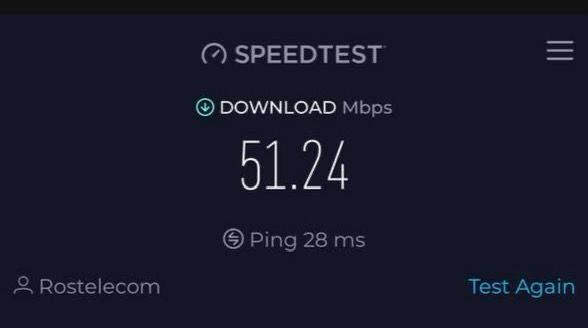 Рисунок 2 - скорость интернет-провайдера «Ростелеком» в Удачном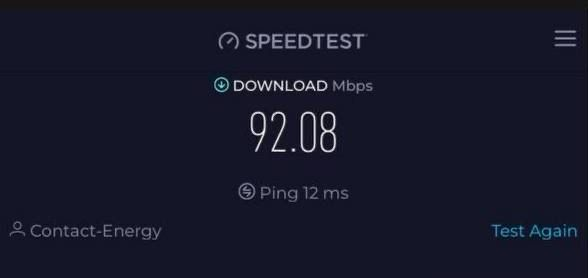 Рисунок 4 -скорость интернет-провайдера «Рубиком» в Удачном